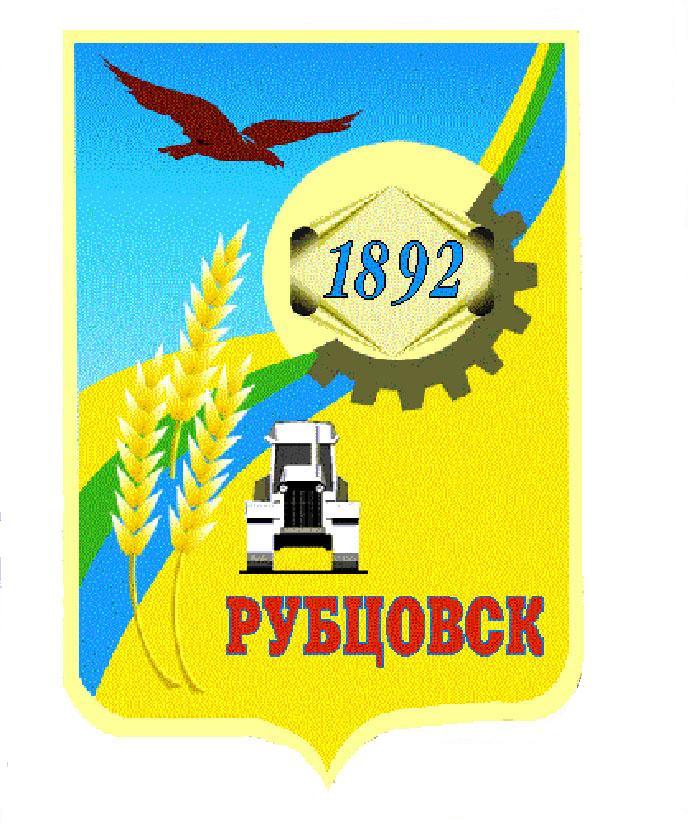 Администрация города Рубцовска Алтайского краяПОСТАНОВЛЕНИЕ27.12.2022 № 4272О внесении изменений в постановление Администрации города Рубцовска Алтайского края от 14.11.2019 № 2920 «Об утверждении муниципальной программы «Обеспечение населения города Рубцовска горячим водоснабжением надлежащего качества (температуры)» на 2019-2025 годы»С целью актуализации муниципальной программы «Обеспечение населения города Рубцовска горячим водоснабжением надлежащего качества (температуры)» на 2019-2025 годы, утвержденной постановлением Администрации города Рубцовска Алтайского края от 14.11.2019 № 2920, руководствуясь статьей 217 Бюджетного кодекса Российской Федерации и Порядком разработки, реализации и оценки эффективности муниципальных программ муниципального образования город Рубцовск Алтайского края, утвержденным постановлением Администрации города Рубцовска Алтайского края от 09.11.2022 № 3596, ПОСТАНОВЛЯЮ:1.	Внести в приложение к постановлению Администрации города Рубцовска Алтайского края от 14.11.2019 № 2920 «Об утверждении муниципальной программы «Обеспечение населения города Рубцовска горячим водоснабжением надлежащего качества (температуры)» на 2019-2025 годы (далее - Программа) (с изменениями, внесенными постановлениями Администрации города Рубцовска Алтайского края от 04.03.2021 № 527, 
от 27.12.2021 № 3654, от 01.02.2022 № 230) следующие изменения:1.1.	раздел Паспорта Программы «Объемы финансирования Программы» изложить в следующей редакции:«                                                                                                                               »;1.2.	таблицу 4 раздела 3 Программы изложить в новой редакции (приложение 1); 1.3.	таблицу 5 раздела 4 Программы изложить в новой редакции (приложение 2);1.4.  в разделе 6 Программы и части второй раздела 7 Программы слова «от 21.10.2020 № 2589,» заменить словами «от 09.11.2022 № 3596,».2.	Опубликовать настоящее постановление в газете «Местное время» и  разместить на официальном сайте Администрации города Рубцовска Алтайского края в информационно-телекоммуникационной сети «Интернет».3.	Настоящее постановление вступает в силу после опубликования в газете «Местное время».4.	Контроль за исполнением настоящего постановления возложить на заместителя Главы Администрации города Рубцовска - начальника управления по жилищно-коммунальному хозяйству и экологии Обуховича О.Г.Глава города Рубцовска                                                                        Д.З. ФельдманПриложение 1к постановлению	Администрациигорода Рубцовска Алтайского краяот 27.12.2022 № 4272«Таблица 4Перечень мероприятий муниципальной программы ».Приложение 2к постановлению Администрациигорода Рубцовска Алтайского краяот 27.12.2022 № 4272«Таблица 5Объем финансовых ресурсов, необходимых для реализации программы».Объемы финансирования программыОбщий объем финансирования программы на 2019-2025 годы составит 
805942,9 тыс. рублей, из них за счёт средств внебюджетных источников -  799000,0 тыс. рублей, в том числе по годам:2019 год – 0,0 тыс. рублей;2020 год – 0,0 тыс. рублей; 2021 год – 0,0 тыс. рублей;2022 год – 0,0 тыс. рублей;2023 год – 121000,0 тыс. рублей;2024 год – 148000,0 тыс. рублей;2025 год – 530000,0 тыс. рублей,за счёт средств бюджета муниципального образования город Рубцовск Алтайского края (далее – бюджет города Рубцовска)  - 
6942,9 тыс. рублей, в том числе по годам:2019 год – 0,0 тыс. рублей;2020 год –1298,0 тыс. рублей; 2021 год – 810,5 тыс. рублей;2022 год – 834,4 тыс. рублей,2023 год – 2000,0 тыс. рублей,2024 год – 1000,0 тыс. рублей,2025 год – 1000,0 тыс. рублей.Объёмы финансирования уточняются исходя из принятых технических решений, фактически сложившихся цен на услуги и товарно-материальные ценности, возможностей бюджета города Рубцовска и государственных внебюджетных фондов№ п/пЦель, задача, мероприятиеСумма расходов, тыс. рублейСумма расходов, тыс. рублейСумма расходов, тыс. рублейСумма расходов, тыс. рублейСумма расходов, тыс. рублейСумма расходов, тыс. рублейСумма расходов, тыс. рублейСумма расходов, тыс. рублейИсточники финансирования№ п/пЦель, задача, мероприятие2019202020212022202320242025ВсегоИсточники финансирования12345678910111.Цель. Осуществление горячего водоснабжения для населения города в соответствии с установленными требованиями (в части температуры)0,01298,0810,5834,4123000,0149000,0531000,0805942,9Всего1.Цель. Осуществление горячего водоснабжения для населения города в соответствии с установленными требованиями (в части температуры)в том числе:1.Цель. Осуществление горячего водоснабжения для населения города в соответствии с установленными требованиями (в части температуры)0,00,00,00,00,00,00,00,0федеральный бюджет1.Цель. Осуществление горячего водоснабжения для населения города в соответствии с установленными требованиями (в части температуры)0,01298,0810,5834,42000,01000,01000,06942,9бюджет города, в т.ч. субсидии (субвенции)1.Цель. Осуществление горячего водоснабжения для населения города в соответствии с установленными требованиями (в части температуры)0,00,00,00,0121000,0148000,0530000,0799000,0внебюджетные источники2.Задача 1. Выбор и реализация технических мероприятий по обеспечению населения города Рубцовска горячим водоснабжением надлежащего качества (температуры)0,01298,0810,5834,4123000,0149000,0531000,0805942,9Всего2.Задача 1. Выбор и реализация технических мероприятий по обеспечению населения города Рубцовска горячим водоснабжением надлежащего качества (температуры)в том числе:2.Задача 1. Выбор и реализация технических мероприятий по обеспечению населения города Рубцовска горячим водоснабжением надлежащего качества (температуры)0,00,00,00,00,00,00,00,0федеральный бюджет2.Задача 1. Выбор и реализация технических мероприятий по обеспечению населения города Рубцовска горячим водоснабжением надлежащего качества (температуры)01298,0810,5834,42000,01000,01000,06942,9бюджет города, в т.ч. субсидии (субвенции)2.Задача 1. Выбор и реализация технических мероприятий по обеспечению населения города Рубцовска горячим водоснабжением надлежащего качества (температуры)0,00,00,00,0121000,0148000,0530000,0799000,0внебюджетные источники3.Мероприятие 1.1. Организационные мероприятия: сбор информации по объектам потребителей ГВС и др.0,00,00,00,00,00,00,00,0Всего3.Мероприятие 1.1. Организационные мероприятия: сбор информации по объектам потребителей ГВС и др.в том числе:3.Мероприятие 1.1. Организационные мероприятия: сбор информации по объектам потребителей ГВС и др.0,00,00,00,00,00,00,00,0федеральный бюджет3.Мероприятие 1.1. Организационные мероприятия: сбор информации по объектам потребителей ГВС и др.0,00,00,00,00,00,00,00,0бюджет города, в т.ч. субсидии (субвенции)3.Мероприятие 1.1. Организационные мероприятия: сбор информации по объектам потребителей ГВС и др.0,00,00,00,00,00,00,00,0внебюджетные источники4.Мероприятие 1.2. Выполнение научно-исследовательской работы на тему «Предварительное технико-экономическое обоснование мероприятий по обеспечению населения города Рубцовска (Алтайский край) горячим водоснабжением надлежащего качества (температуры)»0,0298,00,00,00,00,00,0298,0Всего4.Мероприятие 1.2. Выполнение научно-исследовательской работы на тему «Предварительное технико-экономическое обоснование мероприятий по обеспечению населения города Рубцовска (Алтайский край) горячим водоснабжением надлежащего качества (температуры)»в том числе:4.Мероприятие 1.2. Выполнение научно-исследовательской работы на тему «Предварительное технико-экономическое обоснование мероприятий по обеспечению населения города Рубцовска (Алтайский край) горячим водоснабжением надлежащего качества (температуры)»0,00,00,00,00,00,00,00,0федеральный бюджет4.Мероприятие 1.2. Выполнение научно-исследовательской работы на тему «Предварительное технико-экономическое обоснование мероприятий по обеспечению населения города Рубцовска (Алтайский край) горячим водоснабжением надлежащего качества (температуры)»0,0298,00,00,00,00,00,0298,0бюджет города, в т.ч. субсидии (субвенции)4.Мероприятие 1.2. Выполнение научно-исследовательской работы на тему «Предварительное технико-экономическое обоснование мероприятий по обеспечению населения города Рубцовска (Алтайский край) горячим водоснабжением надлежащего качества (температуры)»0,00,00,00,00,00,00,00,0внебюджетные источники5.Мероприятие 1.3. Актуализация схемы водоснабжения и водоотведения г. Рубцовск 0,01000,00,00,00,00,00,01000,0Всего5.Мероприятие 1.3. Актуализация схемы водоснабжения и водоотведения г. Рубцовск в том числе:5.Мероприятие 1.3. Актуализация схемы водоснабжения и водоотведения г. Рубцовск 0,00,00,00,00,00,00,00,0федеральный бюджет5.Мероприятие 1.3. Актуализация схемы водоснабжения и водоотведения г. Рубцовск 0,01000,00,00,00,00,00,01000,0бюджет города, в т.ч. субсидии (субвенции)5.Мероприятие 1.3. Актуализация схемы водоснабжения и водоотведения г. Рубцовск 0,00,00,00,00,00,00,00,0внебюджетные источники6.Мероприятие 1.4. Выполнение предпроектных проработок и разработка ПСД на 3 пусковых комплекса0,00,030,051,00,00,00,081,0Всего6.Мероприятие 1.4. Выполнение предпроектных проработок и разработка ПСД на 3 пусковых комплексав том числе:6.Мероприятие 1.4. Выполнение предпроектных проработок и разработка ПСД на 3 пусковых комплекса0,00,00,00,00,00,00,00,0федеральный бюджет6.Мероприятие 1.4. Выполнение предпроектных проработок и разработка ПСД на 3 пусковых комплекса0,00,030,051,00,00,00,081,0бюджет города, в т.ч. субсидии (субвенции)6.Мероприятие 1.4. Выполнение предпроектных проработок и разработка ПСД на 3 пусковых комплекса0,00,00,00,00,00,00,00,0внебюджетные источники7.Мероприятие 1.5. Технические мероприятия 1 пускового комплекса0,00,00,00,0121000,00,00,0121000,0Всего7.Мероприятие 1.5. Технические мероприятия 1 пускового комплексав том числе:7.Мероприятие 1.5. Технические мероприятия 1 пускового комплекса0,00,00,00,00,00,00,00,0федеральный бюджет7.Мероприятие 1.5. Технические мероприятия 1 пускового комплекса0,00,00,00,00,00,00,00,0бюджет города, в т.ч. субсидии (субвенции)7.Мероприятие 1.5. Технические мероприятия 1 пускового комплекса0,00,00,00,0121000,00,00,0121000,0внебюджетные источники8.Мероприятие 1.6. Технические мероприятия 2 пускового комплекса0,00,00,00,00,0148000,00,0148000,0Всего8.Мероприятие 1.6. Технические мероприятия 2 пускового комплексав том числе:8.Мероприятие 1.6. Технические мероприятия 2 пускового комплекса0,00,00,00,00,00,00,00,0федеральный бюджет8.Мероприятие 1.6. Технические мероприятия 2 пускового комплекса0,00,00,00,00,00,00,00,0бюджет города, в т.ч. субсидии (субвенции)8.Мероприятие 1.6. Технические мероприятия 2 пускового комплекса0,00,00,00,00,0148000,00,0148000,0внебюджетные источники9.Мероприятие 1.7. Технические мероприятия 3 пускового комплекса0,00,00,00,00,00,0530000,0530000,0Всего9.Мероприятие 1.7. Технические мероприятия 3 пускового комплексав том числе:9.Мероприятие 1.7. Технические мероприятия 3 пускового комплекса0,00,00,00,00,00,00,00,0федеральный бюджет9.Мероприятие 1.7. Технические мероприятия 3 пускового комплекса0,00,00,00,00,00,00,00,0бюджет города, в т.ч. субсидии (субвенции)9.Мероприятие 1.7. Технические мероприятия 3 пускового комплекса0,00,00,00,00,00,00,00,0бюджет города, в т.ч. субсидии (субвенции)9.Мероприятие 1.7. Технические мероприятия 3 пускового комплекса0,00,00,00,00,00,0530000,0530000,0внебюджетные источники10.Мероприятие 1.8. Реконструкция системы централизованного горячего водоснабжения в 
г. Рубцовске0,00,0780,5783,42000,01000,01000,05563,9Всего10.Мероприятие 1.8. Реконструкция системы централизованного горячего водоснабжения в 
г. Рубцовскев том числе:10.Мероприятие 1.8. Реконструкция системы централизованного горячего водоснабжения в 
г. Рубцовске0,00,00,00,00,00,00,00,0федеральный бюджет10.Мероприятие 1.8. Реконструкция системы централизованного горячего водоснабжения в 
г. Рубцовске0,00,0780,5783,42000,01000,01000,05563,9бюджет города, в т.ч. субсидии (субвенции)10.Мероприятие 1.8. Реконструкция системы централизованного горячего водоснабжения в 
г. Рубцовске0,00,00,00,00,00,00,00,0внебюджетные источникиИсточники направления расходовСумма расходов, тыс. рублейСумма расходов, тыс. рублейСумма расходов, тыс. рублейСумма расходов, тыс. рублейСумма расходов, тыс. рублейСумма расходов, тыс. рублейСумма расходов, тыс. рублейСумма расходов, тыс. рублейИсточники направления расходов2019202020212022202320242025всего123456789Всего финансовых затрат0,01298,0810,5834,4123000,0149000,0531000,0805942,9в том числе:из федерального бюджета (на условиях софинансирования)0,00,00,00,00,00,00,00,0из бюджета города, в том числе субсидии (субвенции) на условиях софинансирования)0,01298,0810,5834,42000,01000,01000,06942,9из внебюджетных источников0,00,00,00,0121000,0148000,0530000,0799000,0Капитальные вложения из фонда содействия реформированию жилищно-коммунального хозяйства0,00,00,00,0121000,0148000,0530000,0799000,0в том числе:из федерального бюджета (на условиях софинансирования)0,00,00,00,00,00,00,00,0из бюджета города, в том числе субсидии (субвенции) на условиях софинансирования)0,00,00,00,00,00,00,00,0из внебюджетных источников0,00,00,00,0121000,0148000,0530000,0799000,0НИОКР*0,0298,00,00,00,00,00,0298,0в том числе:из федерального бюджета (на условиях софинансирования)0,00,00,00,00,00,00,00,0из бюджета города, в том числе субсидии (субвенции) на условиях софинансирования) 0,0298,00,00,00,00,00,0298,0из внебюджетных источников0,00,00,00,00,00,00,00,0Прочие расходы0,01000,0810,5834,42000,01000,01000,06644,9в том числеиз федерального бюджета (на условиях софинансирования)0,00,00,00,00,00,00,00,0из бюджета города, в том числе субсидии (субвенции) на условиях софинансирования)0,01000,0810,5834,42000,01000,01000,06644,9из внебюджетных источников0,00,00,00,00,00,00,00,0